Non- Parametric statistics - Unlike parametric statistics can be used with no assumptions and in cases where variables are not evenly distributed - Used to answer research questions ranging from whether a relationship exists between 2 variables to groups differences on an outcome measure

- For example, when we study the relation between lung cancer and smoking, the outcome variables are nominal; we can not find the mean for the uneven distributed results, so we aim directly for the non-parametric statistics - Non-parametric statistics assume distribution free; no even distribution between data - Assumptions of Non-Parametric statistics :1-Frequency data 2-Adequate sample, at least sample size of (5) subjects3-Measure independent of each other (no subject can be in more than one cell in the design, and no subject can be used more than once).4-Basic theoretical structure of categorical variables remains (rationale of categorization).- Difference between parametric and non-parametric statistics:Parametric:Assume normally distributed population( no severe skewness) Powerful or robustFlexibleStudy effects of many independents on dependents ( The effects of teaching methods on students scores) Study the interaction between variables ( infinite number of comparisons can be made like in ANOVA; post-hoc test) ( e.g The effect of three drugs on lowering Hyper tension, which drug is superior? ) Shows: magnitude of significance, relationship, and direction. ( e.g. t-test for 2 groups of students score in exam) ( e.g. experimental vs control drug which one is superior) Non-Parametric:Distribution freeSmall samplesData skewedUnable to handle multivariate questions ( can not handle more than one dependent variables  ) - The most common non-parametric tests Chi-SquareMann-Whitney U-testKruskal Wallis test Chi-square 
- may be goodness of fit or cross tabulation 
- Handle nominal data 
- Lung cancer ( dependent; YES OR NO)  vs Smoking (Independent; YES OR NO), 2 dep vs 2 ind 
- 3 groups take different types of toothpastes( independent, K-groups) vs caries formation( dependent; nominal) 3x2 groups Mann-whitnney test 
- Smoking vs Quality of life ( Ordinal; Satisfied vs moderately dissatisfied, strongly dissatisfied ,,, ) 

Kruskal Wallis test- 3 groups take different types of toothpastes( independent) vs
satisfaction( dependent; Ordinal) 

Summery:



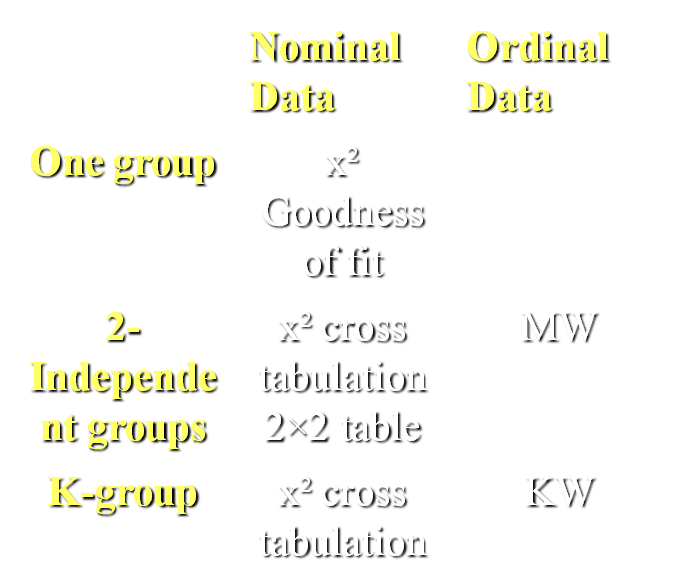 Back to examples in the slides and book Notes on slides examples:

- Always look for p value from qui-square value in the table in quisquare test 

- example 2 : the incidence is dependent variable;nominal And the age is independent variable; ordinal - example 3 we go for KW test because there is group of patients Done by : Hussain AlhawajRawan Abu-Ghaza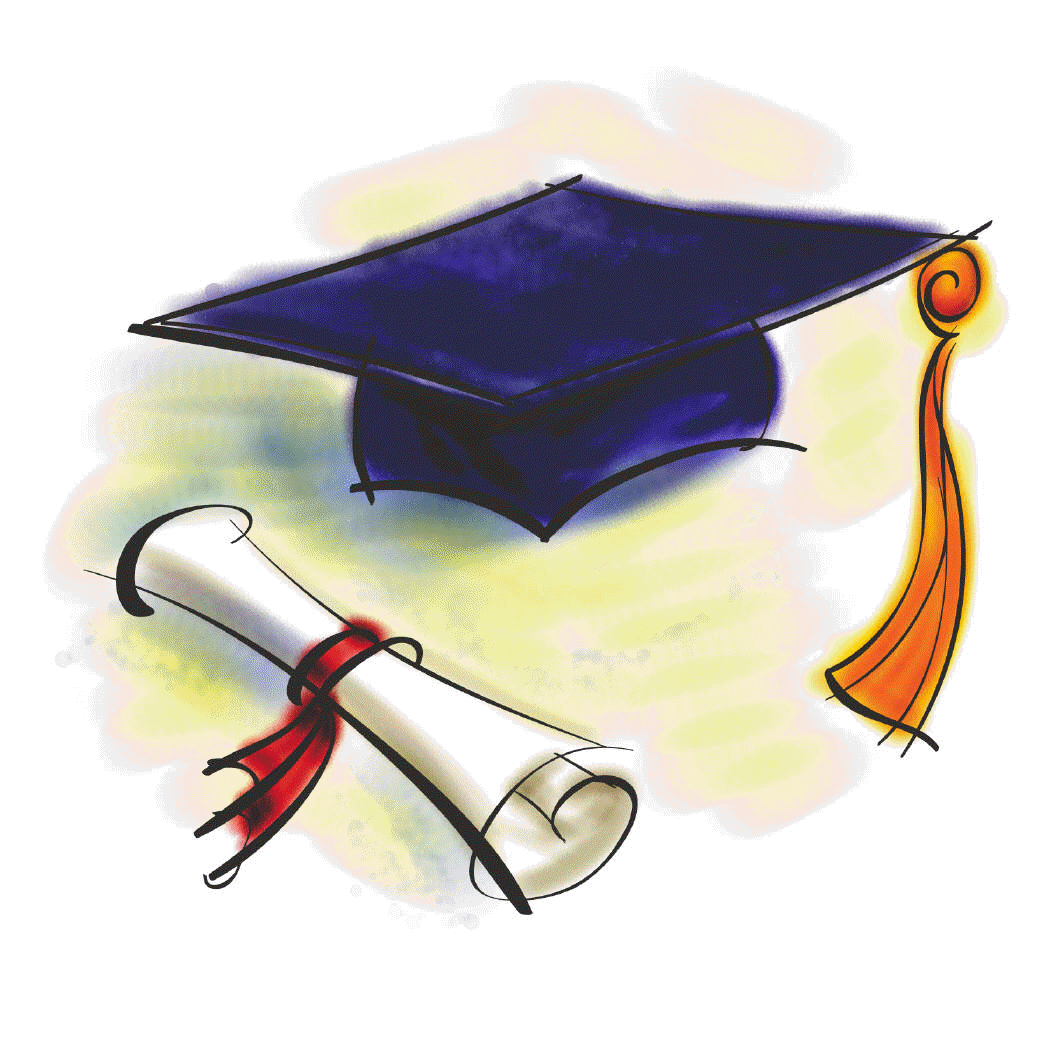 Soooooooon..Soooooooon..Soooooooon..